                                                                                           اليوم: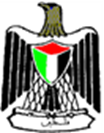 وزارة التربية و التعليم                                                              الصف: الثاني عشر   مديرية التربية و التعليم \قلقيلية                                    العلامة :المبحث :التربية الاسلامية                                                         التاريخ: س1- ضعي دائرة حول رمز الإجابة الصحيحة :((4)1-أول من أدخل الاصنام وعبدها في الجزيرة العربية :      أ- فوم نوح             ب- قوم إبراهيم           ج-عمرو بن لحي                      د- أبو جهل 2-((هو الذي جعل لكم الأرض ذلولا فامشوا في مناكبها وكلوا من رزقه  واليه النشور ))تشير الآية الى سنة الهية في المجتمعات وهي :أ- الجزاء وفق العمل                                                         ب-ربط النتائج بالاسباب    ج-الاستخلاف و التمكين للمؤمنين                                        د-التدافع و التداول  4- يقع النص قطعي الثبوت  والدلالة معا في :أ- القرآن فقط        ب- السنة فقط     ج- القرآن والسنة كلها      د-  القرآن والسنة الصحيحة س2 أ- أكتبي الآية الكريمة((كما أرسلنا فيكم رسولا ............وبشر الصابرين ))            (5)     ب- أكتبي الآية التي تدل على كل مما يلي :1- ندم آدم عليه السلام وزوجته على معصيتهما وطلب المغفرة   .                                                                                            (4)2- أسكن الله تعالى آدم وزوجته الجنة وأباح لهما نعيمها الا شجرة واحدة .س3-أ- بيني ما تدل عليه النصوص الآتية :1- ( وكان حقا علينا نصر المؤمنين)           (5)      2- (إنه من يشرك بالله فقد حرم الله عليه الجنة  ومأواه النار وما للظلمين من أنصار )    3-(واذا مسكم الضر في البحر ضل من تدعون الا إياه فلما نجاكم الى البر أعرضتم وكان الانسان كفورا ب- ما معنى :       رغدا  .           صلوات .                                                     (1)س4 أ- عللي :1- قرنت الآيات من سورة البقرة بين الصبر والصلاة .                      (5)                2- يبتلي الله تعالى عباده المؤمنين بصنوف من الابتلاءاتاستعلام الملائكة عن إيجاد الخليفة في الأرض        ب- دللي على أن الحلف بغير الله شرك أصغر .                                        (1)س5 : أ- وضحي مقومات الايمان .                                                                   (3)         ب- عددي سمات سنن الله تعالى في المجتمعات مع الدليل.                           (4)س6- أ- من ضوابط وأسس التعامل مع القرآن والسنة الانتفاع بما ورد من تفسير الصحابة والسلف  الصالح . بيني ذلك .                                                                      (5)      ب- استخرجي أنواع المد بسبب الهمز من الآية الكريمة ((قالت رسلهم أفي الله شك فاطر السماوات والأرض يدعوكم ليغفر لكم من ذنوبكم ويؤخركم الى أجل مسمى قالوا ان انتم الا بشر مثلنا تريدون ان تصدونا عما كان يعبد آباؤنا فأتونا بسلطان مبين ))                  (3)معلمة المادة :ليلى شلبي                 مديرة المدرسة : تغريد الديك